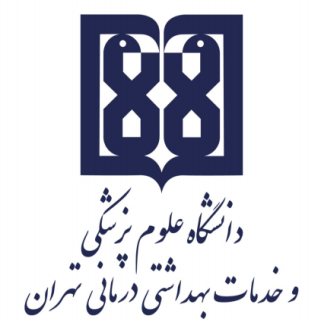 معاونت آموزشيمركز مطالعات و توسعه آموزش علوم پزشکیواحد برنامهریزی آموزشیچارچوب طراحی «طرح دوره» ویژه دورههای کارآموزی/ کارورزی اطلاعات کلی دوره:عنوان دوره کارآموزی/ کارورزی:  کارآموزی سلامت جامعه   نیمسال دوم 1403-1402نام بیمارستان/ مرکز بالینی: مراکز سلامت جامعه شهری وابسته به شبکه بهداشت جنوب تهراننام بخش/ گروه: گروه سلامت جامعه و سالمندیمسؤول آموزش: دکتر مرجان دلخوشاعضای هیأت علمی مدرس در دوره: دکتر مرجان دلخوشاطلاعات تماس مسؤول درس: 09124972282- 61054204طول دوره: 9 روز (دوره 69 گروه 1 و 2)مرور اجمالی/ توصیف کلی دوره (انتظار میرود مسؤول برنامه، ضمن ارائه توضیحاتی کلی، دوره را در قالب یک یا دو بند، توصیف کند.): نظر به اینکه تامین سلامت جامعه در گرو ارائه خدمات سلامت توسط نیروی انسانی آموزش دیده است، لذا در این درس، مفاهیم اصلی بهداشت و سلامت شامل آشنایی با نقش ها و فعالیتهای پرستار سلامت جامعه و تیم سلامت، مراقبت های اولیه بهداشتی (PHC)، حفظ و ارتقاء سلامت، پیشگیری از بیماریهای واگیر و غیرواگیر، آشنایی با نظامهای ارائه دهنده خدمات سلامت و شبکه های بهداشتی، تعیین نیازهای بهداشتی گروه های مختلف جامعه، فرایند آموزش بهداشت، ایمن سازی و واکسیناسیون گروه های هدف، پایش رشد کودکان، ایمنی و بهداشت مدارس، و برنامه های غربالگری و تامین سلامت گروه های نوجوانان/میانسالان و سالمندان گنجانده شده است. پیامدهای یادگیری مورد انتظار:در این دوره تلاش می شود تا با انتقال اطلاعات، دانش، تجربه، و مهارت های لازم در زمینه بهداشت و سلامت جامعه و مبانی آن به دانشجویان، این گروه بتوانند با به کارگیری اصول خدمات بهداشتی اولیه و در قالب فرایند پرستاری و مبتنی بر شواهد، تدابیر مناسب جهت حل مشکلات سلامتی و بهداشتی گروه های مختلف جامعه را ارائه نماید. انتظار میرود پس از این دوره فراگیران بتوانند:گستره کاری پرستار سلامت جامعه را توضیح دهند.نقش ها و فعالیتهای پرستار سلامت جامعه در تیم سلامت را توضیح دهند.سطوح پیشگیری و راهبردهای مرتبط را با هم مقایسه کرده و شواهد عینی از فعالیت های انجام شده در سطوح مختلف سه گانه پیشگیری در مراکز سلامت جامعه راذکر کنند.نظام های ارئه دهنده خدمات سلامت و مراقبتهای اولیه بهداشتی را تجزیه و تحلیل کنند.با نظام شبکه و جایگاه آن در سیستم بهداشتی-درمانی کشور آشنا شوند.در امر ارائه آموزش های بهداشتی (مبتنی بر نیازسنجی بهداشتی انجام شده در جامعه هدف) همکاری و مشارکت فعال داشته باشند.اصول ایمن سازی و مراقبتهای ضروری مرتبط با آن را شرح دهند.پرستاری بهداشت مدارس و برنامه سلامت نوجوانان را بشناسند و در فعالیت های آموزش بهداشت مدارس، غربالگری دانش آموزان، و بررسی اصول ایمنی و بهداشت محیط مدارس همکاری و تعامل داشته باشند.اهمیت نقش پرستار در حفظ و ارتقاء سلامت کودک و پایش رشد کودک را درک کنند و اقدامات و مشاوره های لازم را در این زمینه بعمل بیاورند. با مراقبت های دوران پیش، حین و پس از دوران بارداری آشنا شده و قادر باشند آموزش ها و مشاوره های لازم را به گروه هدف مربوطه ارائه نمایند.برنامه های مرتبط با سلامت سالمندان و میانسالان را بشناسند و در راستای آن با پرسنل مراکز سلامت جامعه همکاری داشته باشند. اهم فعالیتهای یاددهی- یادگیری متناظر با هر یک از پیامدهای یادگیری: سخنرانی بحث گروهیپرسش و پاسخارائه کنفرانس های آموزشیارائه کیس های بالینی و سناریوهای مرتبط در راستای آموزش مبتنی بر مسئله (در مرکز مهارت های بالینی دانشکده و فیلد کارآموزی سلامت جامعه و بطور همزمان در بخش گفتگوها و تکالیف در محیط آموزش مجازی نوید جهت تکمیل تدریس)استفاده از مولاژ (در مرکز مهارت های بالینی دانشکده)ارائه فیلم آموزشی در سامانه نوید (در راستای تدریس تکمیلی دوره 9 روزه) انجام کار عملی همچون واکسیناسیون، آزمایشات غربالگری، کار با سامانه سیب وزارت بهداشت، و چارت نمودار پایش رشد کودک (با حضور در فیلد کارآموزی)وظایف و مسؤولیتهای کارآموزان/ کارورزان در دوره بالینی  (سیاستها و ضوابط دوره):حضور به موقع و فعال در فیلد کارآموزیمطالعه و شرکت در مباحث کلاس های آموزشی مستقر در محیط کارآموزی، راند بالینیارائه کنفرانس های فردی و گروهی در ارتباط با کیس های بالینی مشاهده شده و موقعیت های موجود در فیلد کارآموزیمشاهده، ارائه مشاوره، ارائه آموزش های مرتبط و مشارکت در کار عملی و فعالیت روتین پرسنل مراکز سلامت جامعه (مانند پایش رشد و تکامل کودک و چارت در کارت سلامت کودک، واکسیناسیون، مشاوره شیردهی، مشاوره تغذیه تکمیلی، انجام آزمایشات غربالگری نوزادان، انجام تست های غربالگری گروه های سنی مختلف، آموزش بهداشت و ....)عدم استفاده از تلفن همراه در طی ساعات کارآموزیرعایت پوشش و شئونات اسلامی، اخلاقی و حرفه اینحوه ارزیابی کارآموزان/ کارورزان:نوع ارزیابی (تکوینی/تراکمی):   ارزیابی تکوینی: پاسخ به سوالات مطرح شده در طی دوره حضور در مرکز مهارت های بالینی و میزان مشارکت در بحث های گروهیارزیابی نحوه ارائه کنفرانس ها کار عملی با مولاژ ارزیابی تراکمی:  پاسخ به سناریوها/ کیس های مطرح شده در روز آخر دوره کارآموزی در مرکز مهارت های بالینی (شامل انجام کار عملی شبیه سازی شده با مولاژ با مطرح کردن یک کیس واکسیناسیون و یک کیس پایش رشد)            پاسخ به سوالات کتبی مطروحه در راستای سایر موضوعات آموزش داده شده (مانند مشاوره زنان باردار، روش های پیشگیری و تنظیم خانواده و ...)روش ارزیابی دانشجو:  آزمون کتبی پایان دوره در روز آخر حضور در فیلد کارآموزیکار عملی با مولاژ، کیت های تشخیصی، ثبت و چارت کارت های پایش رشد کودکان و..... در محیط اسکیل لب پاسخ به سوالات مطرح شده در طی دوره کارآموزیارائه جامع و مبتنی بر شواهد و مستندات علمی کنفرانس تعیین شده برای هر دانشجو آزمون OSCEارزیابی وضعیت رعایت پوشش و شئونات اسلامی، اخلاقی و حرفه ای توسط دانشجوسهم ارزشیابی هر نوع/ روش در نمره نهایی دانشجو: 75 % (15 نمره) فعالیت های انجام شده در دوره حضور در مراکز سلامت جامعه و فیلد کارآموزی25 %  (5 نمره) آزمون OSCEمنابع یادگیری: منابع شامل کتب مرجع، نشریههای تخصصی و نشانی وبسایتهای مرتبط میباشد.      الف) کتب:Stanhope, M. Lancaster J. Community & public health nursing. St Louis: Mosbey: 2012. Elizabeth T. Anderson, Judith M. McFarlane. Community as Client: Application of the Nursing Process. Last Editionجدید میلانی ، مریم و فرخ سهیل ارشدی ، احمدعلی اسدی نوقابی. پرستاری بهداشت جامعه 1و2و3. تهران : انتشارات اندیشه رفیع ، 1389.ایلدرآبادی اسحاق. درسنامه پرستاری بهداشت جامعه 1، 2، 3 ، نشر جامعهنگر، تهران، 1388.حسینی وحیده و همکاران. پرستاری بهداشت جامعه1. نشر جامعهنگر، تهران، 1388.حاتمی حسین و همکاران. کتاب جامع بهداشت عمومی، انتشارات ارجمند، تهران 1385.شفيع آبادي عبدالله. پويايي گروه و مشاوره گروهي. انتشارات رشد، تهران، چاپ نهم، 1387      ب) مقالات:کلیه مقالات فارسی و انگلیسی چاپ شده در سایت ها و ژورنال های علمی معتبر       ج) منابع برای مطالعه بیشتر:برنامه و راهنمای ایمنسازی مصوب کمیته کشوری 1394 دستورالعمل روش هاي پیشگیري از بارداري درجمهوري اسلامی ایران دستورالعمل کشوری برنامه پیشگیری از بروز اختالالت کروموزومی جنین برنامه زمانبندی هفتگی: نکات کاربردی پیامدهای یادگیری   پیامدهای یادگیری، ترکیبی از دانش، نگرش، مهارتها و به طور کلی ویژگیهایی هستند کـه میخواهیم دانشجویان ما در انتهای دوره داشته باشند. در واقع به لحاظ ساختاری، پیامدهای یادگیری جملاتی هستند که توصیف میکنند در انتهای دوره چه انتظاری از دانشجو داریم و به عبارت دیگر دانشجو در انتهای دوره چه چیزی را باید بداند، درک کند و قادر به انجام آن باشد. برای مثال دانشجوی دکترای تخصصی .... در پایان دوره ...  باید بتواند ضمن آگاهی بر ضوابط پژوهش اخلاقی، اصول مرتبط را در استفاده از منابع اطلاعاتی منتشر شده، منتشر نشده و الکترونیکی به کار بندد. فعالیتهای یاددهی- یادگیری   منظور از فعالیتهای یاددهی، مجموعه فعالیتهایی است که استادان و دستیاران ارشد در هنگام ایفای نقش استادی، به منظور آموزش بهینه کارآموزان/ کارورزان بر عهده دارند. در این میان، استفاده از راهبردهای یاددهی-یادگیری متمرکز بر روشهای فعال و تعاملی، موجب تقویت انگیزه و محوریت یادگیرندگان خواهد شد. نظیر بحث در گروههای کوچک، آموزش مبتنی بر مسأله، آموزش مبتنی بر تیم و روشهای خودآموزی و آموزش الکترونیکی.  و منظور از فعالیتهای یادگیری، مجموعه فعالیتهایی است که کارآموزان/ کارورزان به منظور ارتقای دانش و مهارت در هر یک از چرخشها، موظف به انجام آنها هستند. به عنوان مثال: شرکت فعال در راند، گراند راند و ژورنال کلاب، ارایه کنفرانسهای آموزشی  روشهای ارزیابی کارآموزان/ کارورزانارزیابی کارآموزان/ کارورزان به صورت تکوینی (در طول دوره آموزشی و با هدف ارائه بازخورد و اصلاح عملکرد فراگیر و یا با اختصاص سهمی از نمره نهایی به آن، تأثیرگذار در ارزیابی پایانی دانشجو) و پایانی (در پایان دوره آموزشی به منظور تصمیم گیری و قضاوت در خصوص میزان یادگیری فراگیر) و با بهرهمندی از انواع روشهای ارزیابی صورت میپذیرد:ارزیابی دانش نظری با استفاده از انواع آزمونهای کتبی اعم از تشریحی، صحیح و غلط، چند گزینهای، جور کردنی، استدلال محور و ... ارزیابی عملکردی در محیطهای شبیه سازی شده برای مثال با استفاده از آزمون بالینی ساختارمند عینی به عنوان یکی از مصادیق بارز آزمونهای ویژه ارزیابی عملکرد ارزیابی در محیط کار با ذکر فعالیتهایی که کارآموزان/ کارورزان به طور مستقل و یا با راهنمایی استاد در محیطهای کار واقعی انجام میدهند. نظیر انجام پروسیجرهای مختلف و با استفاده از انواع روشهای ارزشیابی در محیط کار مانند: ارزشیابی 360 درجه بررسی پورت فولیو  و  لاگ بوکاستفاده از Global rating form استفاده از روشهایی مانندDOPS، Mini-CEX و .... با هدف ارزیابی در طول دوره (ارزیابی تکوینی)  روزهای کارآموزیروز اولروز دوم و سومروز چهارم و پنجمروز ششم و هفتم و هشتم روز آخر دورهنوع فعالیت- حضور در اسکیل لب- آشنایی با طرح درس بالینی کارآموزی- تدریس مباحث ضروریحضور در مراکز سلامت جامعه و آموزش پروسیجرهای عملی- حضور در مراکز سلامت جامعه و آموزش پروسیجرهای عملی- انجام کار عملی و بالینی توسط دانشجو- حضور در مراکز سلامت جامعه و آموزش پروسیجرهای عملی- انجام کار عملی و بالینی توسط دانشجو- مروری بر مطالب آموخته شده در دوره آموزشی مجازی، اسکیل لب و فیلد سلامت جامعه- جمع بندی- آزمون کتبی پایان دوره- آزمون عملی پایان دورهمسؤولدکتر دلخوشدکتر دلخوشدکتر دلخوشدکتر دلخوشدکتر دلخوشزمان انجام فعالیت ساعت 8 الی 12روز اول (اسکیل لب)ساعت 8 الی 12(مراکز سلامت جامعه)ساعت 8 الی 12(مراکز سلامت جامعه)ساعت 8 الی 12(مراکز سلامت جامعه)ساعت 8 الی 12 (مراکز سلامت جامعه)امکانات آموزشی مورد نیاز-کلاس آموزشیتخته و ماژیک- وسایل واکسیناسیون-کارت پایش رشد-کیت های غربالگری- کنتراسپتیوهامولاژامکانات موجود در مراکز سلامت جامعه شامل: - وسایل واکسیناسیون- کارت پایش رشد-کیت های غربالگری- کنتراسپتیوهاو .....امکانات موجود در مراکز سلامت جامعه شامل:- وسایل واکسیناسیون- کارت پایش رشد-کیت های غربالگری- کنتراسپتیوهاو .....امکانات موجود در مراکز سلامت جامعه شامل: - وسایل واکسیناسیون- کارت پایش رشد-کیت های غربالگری- کنتراسپتیوهاو .....امکانات موجود در مراکز سلامت جامعه شامل: - وسایل واکسیناسیون- کارت پایش رشد-کیت های غربالگری- کنتراسپتیوهاو .....